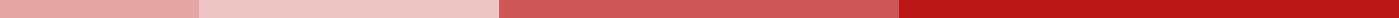 Business Plan Cleaning Company ProfileBusiness Plan: Crystal Clear Cleaning Co.Executive SummaryCrystal Clear Cleaning Co. is an emerging cleaning service provider focused on delivering high-quality, reliable, and eco-friendly cleaning solutions to both residential and commercial sectors. Founded with a vision to redefine cleaning standards, our company is committed to excellence, sustainability, and customer satisfaction. Headquartered in Los Angeles, California, Crystal Clear aims to expand its footprint across major cities in the United States by offering unparalleled cleaning services, leveraging the latest technologies, and fostering a culture of respect and integrity.Business DescriptionCrystal Clear Cleaning Co. specializes in a wide range of cleaning services tailored to meet the diverse needs of our clients. Our offerings include:Residential Cleaning Services: Regular home cleaning, deep cleaning, move-in/move-out cleaning, and specialized services such as carpet and upholstery cleaning.Commercial Cleaning Services: Office cleaning, industrial cleaning, retail space cleaning, and post-construction clean-ups.Eco-Friendly Cleaning: Utilizing green cleaning products and methods to ensure a safe and environmentally friendly service.Market AnalysisThe cleaning industry has shown robust growth, driven by increasing awareness of hygiene and cleanliness, particularly in the wake of health concerns. Our market analysis identifies a significant demand for reliable cleaning services, especially those offering eco-friendly solutions. Crystal Clear Cleaning Co. aims to tap into this growing market by differentiating itself through quality service, competitive pricing, and a strong emphasis on environmental responsibility.Marketing StrategyOur marketing strategy focuses on building brand awareness, engaging with customers through social media, and establishing partnerships with local businesses and communities. Key initiatives include:Online Marketing: Optimizing our website for search engines (SEO), engaging content on social media platforms, and targeted advertising.Referral Programs: Encouraging word-of-mouth promotion through customer referral incentives.Community Engagement: Participating in local events and sponsorships to build brand presence and community relationships.Operational PlanCrystal Clear Cleaning Co. will operate from our headquarters in Los Angeles, with teams of trained cleaning professionals ready to serve our clients. Our operational model includes:Staff Training: Comprehensive training programs to ensure high service standards and knowledge of eco-friendly cleaning practices.Quality Control: Regular inspections and feedback mechanisms to continually improve our services.Customer Service: A dedicated team to manage bookings, inquiries, and after-service support, ensuring customer satisfaction.Financial PlanOur financial plan is designed to achieve profitability within the first two years of operation. Key components include:Startup Costs: Initial investments in equipment, marketing, and operational setup.Revenue Streams: Income from residential and commercial cleaning services, with plans to introduce additional specialized services.Expense Management: Monitoring and controlling operational costs to maintain competitive pricing and healthy profit margins.Growth StrategyCrystal Clear Cleaning Co. aims for sustained growth by expanding our service offerings, entering new markets, and continuously enhancing our operational efficiencies. Our growth strategy includes:Franchising Opportunities: Developing a franchise model to expand our brand presence nationally.Technology Integration: Incorporating innovative technologies for efficient service scheduling, customer management, and quality control.ConclusionCrystal Clear Cleaning Co. is poised to become a leader in the cleaning industry by offering exceptional, eco-friendly cleaning services. Our commitment to quality, sustainability, and customer satisfaction is the cornerstone of our business philosophy. We are excited to embark on this journey and make a positive impact in the communities we serve.For investment opportunities or to learn more about our services, please contact us at:Phone: (555) 987-6543Email: contact@crystalclearcleaningco.comWebsite: www.crystalclearcleaningco.com